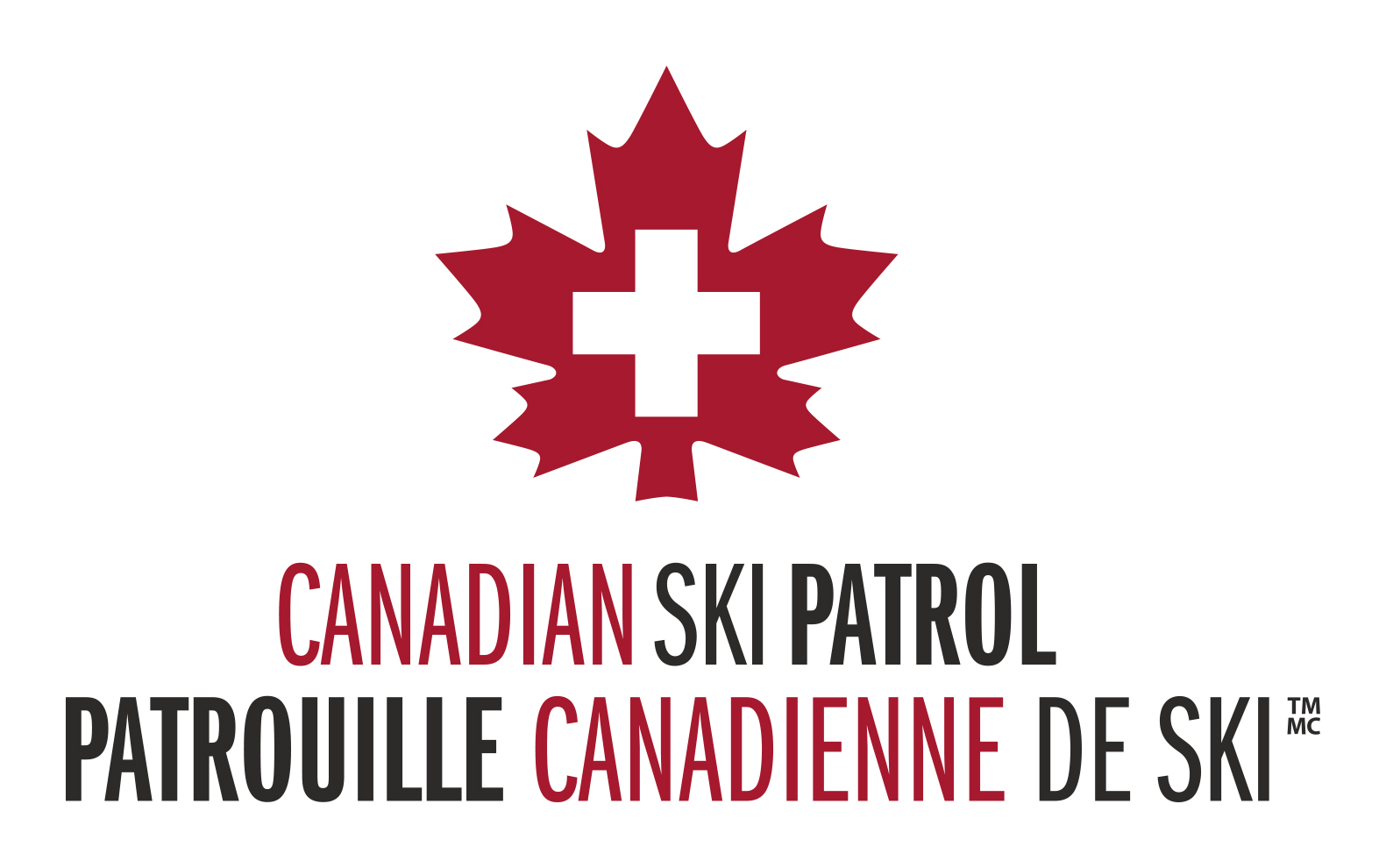 AGENDAASSEMBLÉE GÉNÉRALE DE LA PATROUILLE CANADIENNE DE SKI2 SEPTEMBRE 2021 20:00-22:00 EDSTPour participer à la réunion, cliquez iciRAPPEL À L'ORDREPRÉSENTATION DES ÉTATS FINANCIERS VÉRIFIÉS POUR L'ANNÉE SE TERMINANT LE 31 MARS 2021.  (Notez qu'il s'agit d'une présentation d'information, la présentation officielle et la motion d'acceptation des états financiers tels que présentés seront faites lors de l'assemblée générale annuelle du 18 septembre 2021).QUESTIONS CONCERNANT LES ÉTATS FINANCIERSSESSION OUVERTE DE QUESTIONS ET RÉPONSES AVEC LES MEMBRES DU CONSEIL D'ADMINISTRATION ET LES ADMINISTRATEURS COEXÉCUTIFSPRÉSENTATION DE LA RECONNAISSANCE NATIONALE.LEVÉE DE LA SÉANCE À 22:00 EDSTCette réunion se déroulera via zoom et une interprétation simultanée est prévue.  Lorsque vous vous connectez, veuillez sélectionner la langue dans laquelle vous souhaitez participer. Si vous vous connectez en utilisant un numéro d'appel, l'audio sera de type floor audio et ne fournira pas d'interprétation simultanée. Veuillez utiliser l'audio de l'ordinateur pour l'interprétation.Le lien pour la réunion se trouve ici.Veuillez vous connecter au plus tôt 15 minutes avant la réunion. L'interprétation commence à 20:00 et se termine à 22:00 EDST.